DestinationsmarknadsföringTrots en extremt händelserik och aktivitetsfylld juli visar färska siffror från Åsub att antalet hotellnätter minskar medan omkringliggande regioner visar ökningar. Det är illavarslande statistik som kräver resoluta åtgärder.Landskapet Ålands destinationsmarknadsförare Visit Åland har efter den uppdagade förskingringen tvingats dra åt och skruva ner marknadsföringen vilket inte bara får effekt i år utan är något hela Åland får lida för många år framöver.Visit Åland finansieras till knappt sjuttio procent över landskapet Ålands budget, resten kommer från medlemsföretag av vilka många skjutit till medel för att den för hela Åland så avgörande marknadsföringen ska kunna fortsätta.Marknadsföring sker långsiktigt och tålmodigt och en kraftig nedskärning riskerar slå hårt mot den framtidsindustri som turismen de facto är. Vi ser alla hur intresset för exempelvis idrottsturism och gastronomi skjuter i höjden.Med anledning av det ovanstående föreslår vi att lagtinget uppmanar landskapsregeringen att till lagtinget inkomma med ett förslag till tilläggsbudget där det upptas medel för att skapa utrymme för Visit Åland att expandera marknadsföringen av Åland som besöksmål.Veronica Thörnroos			Britt LundbergMikael Lindholm			Roger Nordlund			Runar Karlsson			Harry Jansson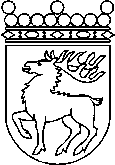 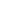 Ålands lagtingÅTGÄRDSMOTION nr 8/2016-201ÅTGÄRDSMOTION nr 8/2016-201Lagtingsledamot Jörgen PetterssonDatum2017-09-04Till Ålands lagtingTill Ålands lagtingTill Ålands lagtingTill Ålands lagtingTill Ålands lagtingMariehamn den 04.09.2017Mariehamn den 04.09.2017Jörgen Pettersson